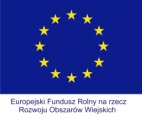 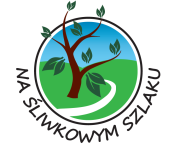 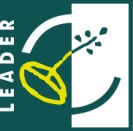 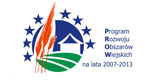 Regulamin „Śliwkowego Konkursu Kulinarnego” Organizator konkursu: Stowarzyszenie „Na Śliwkowym Szlaku”.Cele: promocja obszaru Stowarzyszenia „Na Śliwkowym Szlaku” poprzez wyłonienie najciekawszych  potraw 
z wykorzystaniem śliwek (świeżych, suszonych, mrożonych, etc.), a także zaprezentowanie szerokiemu gronu odbiorców bogactwa i różnorodności tradycji kulinarnychTematyka konkursu:Konkurs przeprowadzony zostanie w dwóch obszarach tematycznychKategoria I: dania główne, zupy, przystawkiKategoria II: desery, wypieki, konfitury, napojeJeden uczestnik może zgłosić jedną potrawę w każdej kategoriiAdresaci konkursuW konkursie mogą wziąć udział osoby zamieszkałe na obszarze Stowarzyszenia „Na Śliwkowym Szlaku” tj. z gmin: Czchów, Gnojnik, Gródek nad Dunajcem, Iwkowa, Laskowa, Lipnica Murowana, Łososina Dolna, które spełnią określone w niniejszym regulaminie wymagania. Do konkursu zapraszamy osoby, które nie brały udziału w żadnej edycji „Śliwkowego Konkursu Kulinarnego.”Przebieg konkursu:Ogłoszenie: 27 czerwca 2014, zakończenie: 21 września 2014Konkurs przebiegać będzie w dwóch etapach: - Zgłoszenie potrawy należy dostarczyć do biura Stowarzyszenia najpóźniej do dnia 15 września 2014 pocztą, mailem lub osobiście (liczy się data wpływu)- Wzięcie udziału w imprezie podsumowującej konkurs w dniu 21 września 2014 i prezentacja konkursowych potraw (Uwaga: W II etapie konkursu mogą wziąć udział tylko te osoby, które przyślą wypełnione karty zgłoszeniowe w wymaganym terminie)Podczas imprezy podsumowującej, która odbędzie się 21 września 2014 w Bacówce „Biały Jeleń” 
w Iwkowej uczestnicy konkursu zaprezentują gotową potrawę do oceny przez jury konkursowe. 
Po rozstrzygnięciu odbędzie się degustacja wszystkich potraw.Ocena potrawOceny potraw dokona Komisja Konkursowa powołana przez Organizatora. Jury będzie oceniać potrawy biorąc pod uwagę: smak potrawy, oryginalność, łatwość przyrządzenia, sposób zaprezentowania potrawy. Decyzje komisji konkursowej są ostateczne i nie przysługuje od nich odwołanie.NagrodyJury przyzna nagrody rzeczowe.W przypadku otrzymania większej liczby zgłoszeń organizator zastrzega sobie możliwość zmiany wysokości kwoty przeznaczonej na każdą z nagród konkursowych.Informacje dodatkoweOrganizator nie zwraca potraw biorących udział w konkursie ani poniesionych przez uczestników kosztów,Organizator zastrzega sobie prawo do opublikowania imion, nazwisk, zdjęć  i informacji o zwycięzcach 
i uczestnikach konkursu oraz do zamieszczania informacji o potrawach konkursowych w swoich materiałach 
i kampaniach promocyjnych,Podmioty biorące udział w konkursie użyczają prawa do wykonywania prezentowanych potraw innym podmiotom,Poprzez przystąpienie do konkursu uczestnicy wyrażają zgodę na warunki zawarte w regulaminie,Organizator konkursu zastrzega sobie prawo do unieważnienia konkursu bez podawania przyczyny.Wszystkie kwestie, których nie obejmuje regulamin, ustala organizator.Wszelkich informacji o konkursie udziela biuro Stowarzyszenia „Na Śliwkowym Szlaku” Iwkowa 468, 
Tel. 14 684 45 49, biuro@nasliwkowymszlaku.pl, www.nasliwkowymszlaku.pl 